Posa el nom a les estructures assenyalades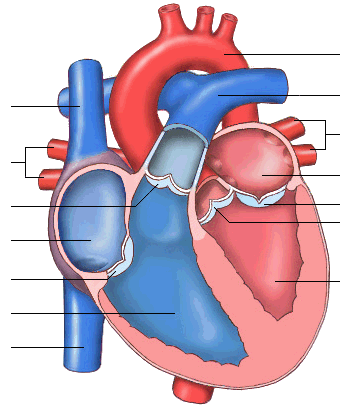 Quines cavitats i tubs  del cor porten sang oxigenada? i quines sang no oxigenada? Quina funció tenen les vàlvules? Com s’anomena la capa més externa del cor? Quines característiques té? Fes un dibuix de les capes del cor. Es correcta aquesta afirmació: “Les artèries sempre porten sang oxigenada i les venes sang pobra en oxigen”. Raona la resposta.Explica la circulació pulmonar o menor. Fes un esquema (amb fletxes) i colors de la circulació major.Nom i CognomsGrupNom i CognomsData